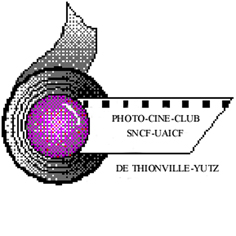 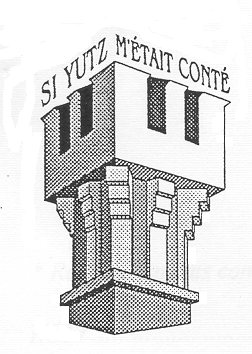 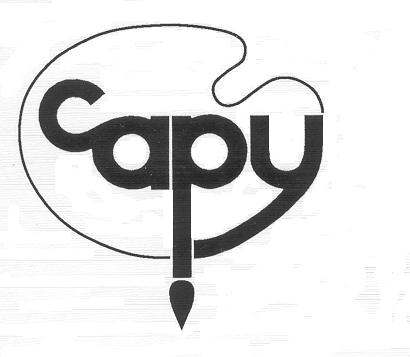 Salon des Artistes YussoisSalle Bestien 29,30 septembre et 1er octobre 2017FICHE D’INSCRIPTIONLa fiche d’inscription est à retourner par courrier postal ou courriel (format Word) avant le mardi 15 août 2017 à l’adresse suivante :Courriel : symec.salondesartistes2017@gmail.comouSYMEC 4 rue des Tilleuls 57970 YUTZTél : 0382821677 ou 06863230501. Présentation de l’artiste et de son travailNom et prénom de l’artiste :Adresse :Code Postal :Ville :Adresse courriel :Tél. fixe :Tél. portable :Brève présentation de vous et de votre travail : 2. Liste des œuvres proposéesChaque artiste ne peut proposer qu’un maximum de 5 œuvres.Sauf adhérents du CAPY ou Photo-Club SNCF : limité à une seule œuvre.NOM ET PRENOM DE L’ARTISTE : (*) précisez si l’exposition se fait sur un plan plat (table ou autre)      Et par dimensions si œuvres à présenter accrochées.Date :                                                         Signature de l’exposant précédé de la mention « lu et approuvé » :œuvre n°1TitreTechnique employéeDimensions (*)œuvre n°2TitreTechnique employéeDimensions (*)œuvre n°3TitreTechnique employéeDimensions (*)œuvre n°4TitreTechnique employéeDimensions (*)œuvre n°5TitreTechnique employéeDimensions (*)